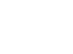 江北府人〔 2023 〕1 号重庆市江北区人民政府关于姚   红等同志职务任免的通知各镇人民政府、街道办事处，区政府各部门，  有关单位：经 2022 年 12 月 29  日区第十九届人民政府第 33 次常务会议 研究决定：姚   红同志任重庆市江北区国防动员办公室副主任(正处长 级)；肖渝妹任重庆市江北区经济和信息化委员会副主任(兼)；段静强任重庆市江北区信访办公室副主任(兼)。免去：姚   红同志的重庆市江北区人民防空办公室副主任(正处长 级) 职务。特此通知。重庆市江北区人民政府 2023 年 1 月 10  日	(此件公开发布)抄送：区委各部门，区人大常委会办公室，区政协办公室，  区法院， 区检察院，  区人武部。各民主党派区委，  区工商联，各人民团体。